		Pressemeldung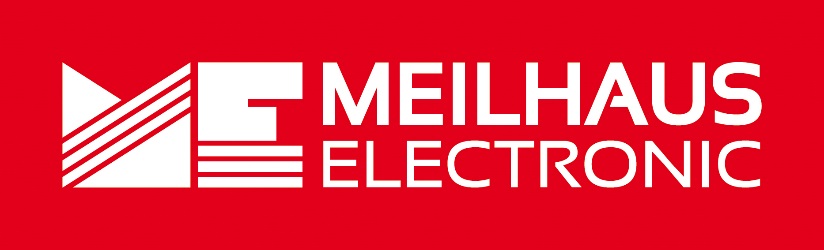 Datum:	April 2023Text/Bilder online:	https://www.meilhaus.de/about/press/2023-q2 
PR10-2023-Keysight-E36731A.docx
PR10-2023-Keysight-E36731A-1.jpg
PR10-2023-Keysight-E36731A-2.jpgThema/Subject:	Keysight Batterietester E36731A bei Meilhaus Electronic GmbH.Sperrfrist:	-Keysight E36731 Batterie-Emulator für den LabortischProfiling, Emulation, Zyklustest Alling, April 2023 – Der Keysight E36731A Batterie-Emulator ist eine komplette Hardware- und Softwarelösung, die mehrere Funktionen in einem Gerät vereint. Er führt die vier wichtigen Mess- und Testaufgaben der modernen Batterie-Technologie aus: Batterie-Profiling, Batterie-Emulation, Batterie-Zyklen, außerdem die Funktionen einer Stromversorgung und elektronischen Last. Für die Funktionen Batterie/Akku-Profiling, -Emulation und -Zyklen wird die Hardware idealerweise mit der BenchVue BV9211B/BV9210B-Software kombiniert. Der Batterie-Emulator E36731A eignet sich besonders, um Leistungszustände zu testen, bei denen der Strom typischerweise statisch oder weniger dynamisch ist (Ein/Aus oder Hi-Med-Low), etwa im Bereich IoT-Geräte mit grundlegenden Stromversorgungszuständen, Unterhaltungselektronik wie handgeführte Elektrowerkzeuge, Robotermaschinen etc. Anwender sind Ingenieure und Techniker in den Bereichen Design und Entwicklung, Qualifizierung und Validierung. Mit dem Batterietester E36731A bietet Keysight Anwendern in den Bereichen Design und Entwicklung, Qualifizierung und Validierung eine multifunktionale Hard- und Softwarelösung, um folgende Tests an Batterien auszuführen: Profilierung von Batterien durch Laden/Entladen zur Erstellung eines einzigartigen Batterie-/Akku-Modells. Emulation von Ladezuständen zur Verkürzung der Prüfzeit, Verbesserung der Sicherheit und Wiederholbarkeit der Prüfung. Visuelles Laden/Entladen von Batterien zur Bestimmung der Kapazität. Batterien zyklieren, um den Kapazitätsverlust und die Verkürzung der Batterie-Lebensdauer zu ermitteln. Außerdem übernimmt der E36731A die Funktion einer Stromversorgung und einer elektronischen Last. Im Stromversorgungs-Modus beträgt die Leistung bis 200 W, 30 V, 20 A, wobei die Autoranging/automatische Bereichs-Umschaltung mehr Strom bei allen Spannungen erzeugt. Erweiterte Funktionen sind etwa Datenprotokollierung, LIST-Funktion und Kontrolle des Spannungsanstiegs. Im Modus einer elektronischen Last beträgt die Leistung bis 250 W, 60 V, 40 A. Es stehen vier Betriebsarten zur Verfügung: CC, CV, CR und CP. Erweiterte Funktionen sind etwa die Scope-Funktion, Datenprotokollierung oder dynamische Lastprofile (LIST).  Der Batterie-Emulator E36731A eignet sich besonders, um Leistungszustände zu testen, bei denen der Strom typischerweise statisch oder weniger dynamisch ist (Ein/Aus oder Hi-Med-Low). Wo erweiterte Messfunktionen erwünscht sind, etwa ein nahtloser Messbereich, Hochgeschwindigkeits-Digitalisierer oder sehr hohe Genauigkeit, eignet sich der Einsatz der Leistungsanalysatoren der N670xC-Serie. In Kombination mit einem DAQ-System DAQ970A/DAQ973A erstellt der E36731A ein Batterieprofil mit Temperaturüberwachung. Erhältlich ist der multifunktionale Batterietester E36731A von Keysight im Meilhaus Electronic Webshop www.meilhaus.de Über Meilhaus Electronic:Die Meilhaus Electronic GmbH mit Sitz in Alling bei München gehört zu den führenden europäischen Entwicklern, Herstellern und Vertriebs-Unternehmen auf dem Gebiet der PC-Mess- und Schnittstellen-Technik. Seit 1977 bietet Meilhaus Electronic Know-how, innovative Entwicklungen und individuelle, kundenspezifische, EMV-gerechte Lösungen für die professionelle Messtechnik und Datenkommunikation. Einsatzgebiete liegen im Bereich Labor, Industrie, Prozess-Automation, HF-Messtechnik, Pre-Compliance-Test, Gebäude- und Umwelttechnik, Automotive-Diagnose/KFZ-Technik bis hin zu Forschung und Entwicklung sowie Hochschule und Ausbildung. Das Produktspektrum umfasst Messinstrumente wie VNA, Funkkommunikationsanalysatoren, Datenlogger, Schnittstellen, Kabeltester, Software sowie PC-Karten und Komponenten für PCI-Express, PCI, USB und Ethernet.Alles rund um die PC-Messtechnik: Messwerterfassung, Steuerung und Datenübertragung in Labor und Industrie. Erfahren Sie mehr unter www.meilhaus.dePresse-KontaktMarcella Dallmayer
m.dallmayer@meilhaus.deErnst Bratz
e.bratz@meilhaus.de
Tel. (0 81 41) 52 71-171Wir freuen uns über eine Veröffentlichung (Print/Online/Newsletter) und stehen Ihnen für weitere Beiträge und Rückfragen gerne zur Verfügung.Die aktuelle Pressemitteilung inklusive hochauflösendem Bildmaterial finden Sie zum Download unter 
https://www.meilhaus.de/about/press/Meilhaus Electronic GmbHMEsstechnik fängt mit ME an.www.meilhaus.comAm Sonnenlicht 282239 Alling bei MünchenTel.:	(0 81 41) 52 71 - 0Fax:	(0 81 41) 52 71 - 129sales@meilhaus.de